Aşağıda verilen ifadelerden doğru olanların başına (D), yanlış olanların başına (Y) yazınız.(     )Güneş, küresel bir şekle sahiptir.(     )Mikroskop gözle göremediğimiz canlıları görmemizi sağlar.(     ) Canlılar; hayvanlar, bitkiler, mantarlar ve mikroskobik canlılar olmak üzere dört grupta incelenir.(     )Erime ve donma olayları birbirinin tersi olaylardır.(     )Solucan, ahtapot, karınca, arı, böcekler omurgasız hayvanlara örnektir.(     )Kuvvetin birimi Newton’dur.(     )Sürtünme kuvveti hayatımızı her zaman olumsuz etkiler.(     )Naftalinin katı halden gaz haline geçmesine buharlaşma denir.(     )Cisimlere uygulanan kuvvet cisimlerin şeklini değiştirebilir.(     )Sürtünme kuvveti her zaman harekete terstir.Yukarıdaki kavramlardan uygun olanlarını aşağıda verilen boşluklara yazınız.Uzaya gönderilen ilk canlı bir ……………………’tir. Adı ise ………………….’dır.Bitkiler; ……………………………. ve …………………………. bitkiler olmak üzere ikiye ayrılırlar.Kuşlar ………………………… solunumu yaparken, balıklar …………………solunumu yaparlar.Esnek cisimlere , …………………………… ve paket lastiği örnek olarak verilebilir.Sürtünme, ……………………………… yüzeylerde fazla iken ……………………yüzeylerde azdır.Paraşüt kullanımı hava direncinin ……………………. etkisine örnek olarak verilebilir.Bir maddenin ………………………… noktası ile ………………………… noktası birbirine eşittir.Katı haldeki bir maddenin ısı alarak sıvı hale geçmesi olayına ……………….. denir.Gaz haldeki bir maddenin direkt katı hale geçmesi olayına ………………..denir.Katı haldeki bir maddenin direkt gaz hale geçmesi olayına …………………..denir.        KATI                       SIVI                         GAZ                                Yukarıdaki boşluklara uygun kavramları yazınız.Aşağıdaki sorunun çözümünü altına yazınız.(6P)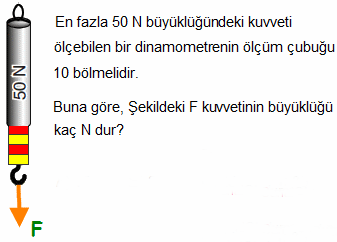 2. Temas gerektiren ve temas gerektirmeyen kuvvetle hangileridir açıklayınız.(6P)










3.Bitkiler kaça ayrılır yazınız. Tam bir bitkinin bölümlerini yazınız.(6P) 1.  Aşağıdaki canlılardan hangisinde yavru bakımı görülür?

A) Balık              B) İnek             C) Solucan              D) Kurbağa

2. Gökçe, kullanılmayan malzemelerden dinamometre yapmaya çalışırken elindeki tek yayı da bozmuştur. Buna göre Gökçe dinamometre yapımında yay yerine aşağıdakilerden hangisini kullanabilir?A) Lastik                  B) Silgi               C) Tahta             D) Kumaş

3. Ay'ın ana evrelerinin doğru sıralanışı hangi seçenektedir?A) son dördün-ilk dördün-yeni ay-dolunay
B) yeni ay-ilk dördün-dolunay-son dördün 
C) yeni ay-dolunay-ilk dördün-son dördün
D) yeni ay-son dördün-dolunay-ilk dördün4. Bir öğrenci incelediği bitkide bulunan kısımları tabloya yazmıştır.
Buna göre bu bitki aşağıdakilerden hangisi olabilir?
A) Ciğer otu                          B) Eğrelti otu
C) Kırmızı gül                         D) Kara yosunu5. Mantarlar aşağıdakilerden hangisinin oluşmasında görev
almazlar?A)	Besinlerin küflenmesindeB)	insanlarda bazı hastalıkların oluşmasında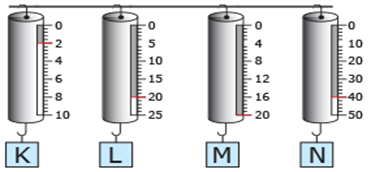 C)	Fotosentez ile oksijen üretilmesindeD)	Hamurun mayalanmasında6.Aşağıdakilerden hangisi omurgasız bir hayvandır? 
A)Arı              B)Kurbağa            C)Balina       D)Kaplumbağa

7.Aşağıdakilerden hangisi kuvveti ölçmek için  kullanılır?A) Termometre              B) DinamometreC) Cetvel                          D) Terazi8. Aşağıdakilerden hangisi sürtünmeyi azaltmak için yapılır?                                                                                              A) Yollara kum dökülmesi.    
B) Araba motorlarına yağ koyulması.                                                             C) Araba lastiklerine zincir takılması.                                         
D) Kışın kışlık ayakkabıların giyinmesi.

9 . Aşağıdaki yüzeylerin hangisinde sürtünme kuvveti en azdır?                                                                                A) Buz         B) Toprak             C) Tahta	       D) Halı    10. Aşağıdaki ifadelerden hangisi yanlıştır?
   A) Havaya atılan her cisim yer çekimi kuvveti etkisiyle yere düşer.
   B) Karlı havalarda arabanın tekerlerine takılan zincir sürtünmeyi arttırmak için yapılır.
   C) Kuvvet cisimlerde şekil değişikliği yapabilir.
   D) Sürtünme kuvvetinin yönü hareket yönü ile aynı yöndedir.11. Güneş, dünya ve ay ile ilgili aşağıdakilerden hangisi yanlıştır?A) Dünya kendi ekseni etrafında dolanır.B) Ay dünyanın etrafında dolanır.C) Ay dünyanın uydusudur.D) Dünya güneşin etrafında dolanır. 12. Aşağıdakilerden hangisi kuşlara ait yanlış bir ifadedir?A) Yumurta ile çoğalırlar    B) Vücutları tüy ile kaplıdır.

C) Yavrularına bakarlar.      D) İki yaşamlıdırlar.
13. Aşağıdakilerden hangisi mikroskobik canlı değildir?

  A)Karınca     B)Terliksi hayvan     C)Amip      D)Öglena14. Aşağıdakilerden hangisi kuşlar grubuna girmez?A)Yarasa      B)Tavuk      C)Deve kuşu    D)Güvercin15.Buharlaşma ve kaynama ile ilgili,Buharlaşma sıvının yüzeyinde, kaynama ise sıvının her yerinde gerçekleşir.Buharlaşma her sıcaklıkta, kaynama ise belirli bir sıcaklıkta gerçekleşir.Kaynama sırasında sıcaklık sabit kalır.  İfadelerinden hangileri doğrudur?            A)Yalnız I       B) I ve II      C) II ve III    D) I,II ve III 16.    K                   L                    M                   N Yukarıdaki dinamometrelerden hangisi ile 15 N’ luk bir yük ölçülür?A) yalnız N                           B) M ve NC ) L,M ve N                         D) L ve NNOT: Süre 40 dakikadır.                   BAŞARILAR                                                                                                        Fen Bilimleri Öğretmeni 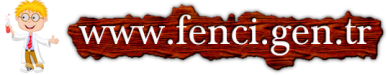 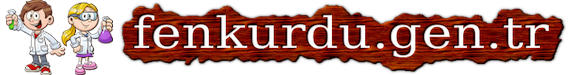 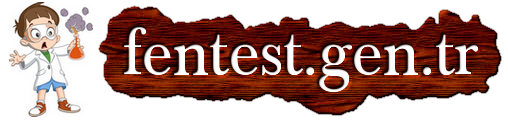 Daha fazla yazılı sorusu ve evraka  https://www.facebook.com/groups/fenkurdu  öğretmen grubumuzdan ulaşabilirsiniz.KısımlarıKökYaprakÇiçekİncelenen BitkiVarVarVar